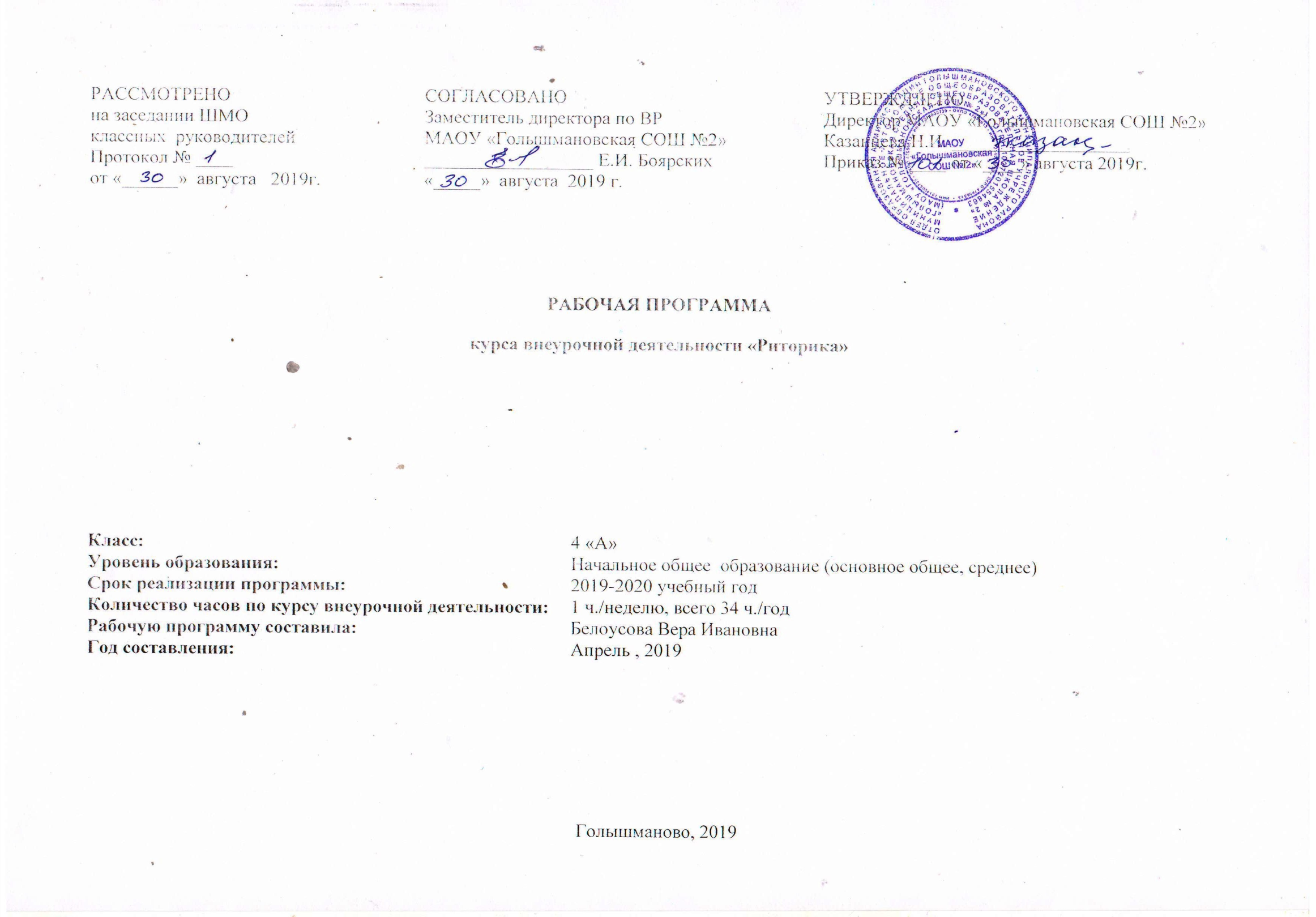 Результаты  освоения  курса внеурочной деятельности «Риторика»ФГОС основного общего образования устанавливает требования к результатам освоения курса внеурочной  деятльености: личностным, метапредметным, предметным.                                                                                                                                                                                                Личностными результатами изучения курса «Риторика» является формирование следующих умений:– объяснять значение эффективного общения, взаимопонимания в жизни человека, общества;– осознавать важность соблюдения правил речевого этикета как выражения доброго, уважительного отношения в семье и к посторонним людям;– отличать истинную вежливость от показной;– адаптироваться применительно к ситуации общения, строить своё высказывание в зависимости от условий взаимодействия;– учитывать интересы коммуникантов при общении, проявлять эмоциональную отзывчивость и доброжелательность в спорных ситуациях;– осознавать ответственность за своё речевое поведение дома, в школе и других общественных местах;– анализировать свои речевые привычки, избавляться от плохих привычек;– поддерживать нуждающихся в помощи не только словом, но и делом.Метапредметными результатами изучения курса «Риторика» является формирование следующих универсальных учебных действий:– формулировать задачу урока после предварительного обсуждения;– оценивать выполнение своей работы и работы всех, исходя из имеющихся критериев;– анализировать и оценивать свои и чужие успехи и неуспехи в общении;– осознанно строить речевое высказывание (в устной и письменной форме) в соответствии с задачами коммуникации, соблюдая нормы этики и этикета;– анализировать рассуждение, в структуре которого представлены несколько аргументов, оценивать их значимость, достоверность фактов;– классифицировать различные типы аргументов: научные и ненаучные (житейские), обобщённые и конкретные;– реализовывать рассуждение (устное и письменное), которое включает в себя тезис, убедительные аргументы (иногда также вступление и заключение), соблюдая нормы информационной избирательности;– признавать возможность существования разных точек зрения и права каждого иметь свою;– различать описания разных стилей – делового и художественного;– продуцировать описания разных стилей в зависимости от коммуникативной задачи;– анализировать словарные статьи;– реализовывать словарные статьи к новым словам;– осуществлять информационную переработку научно-учебного текста: составлять опорный конспект прочитанного или услышанного;– воспроизводить по опорному конспекту прочитанное или услышанное;– анализировать газетные информационные жанры, выделять логическую и эмоциональную составляющие;– слушать собеседника, кратко излагать сказанное им в процессе обсуждения темы, проблемы;– редактировать текст с недочётами.Предметными результатами изучения курса «Риторика» является формирование следующих умений:– различать общение для контакта и для получения информации;– учитывать особенности коммуникативной ситуации при реализации высказывания;– уместно использовать изученные несловесные средства при общении;– определять виды речевой деятельности, осознавать их взаимосвязь;– называть основные признаки текста, приводить их примеры;– называть изученные разновидности текстов – жанры, реализуемые людьми для решения коммуникативных задач;– продуцировать этикетные жанры вежливая оценка, утешение;– вести этикетный диалог, используя сведения об этикетных жанрах, изученных в начальной школе;– анализировать типичную структуру рассказа;– рассказывать (устно и письменно) о памятных событиях жизни;– знать особенности газетных жанров: хроники, информационной заметки;– продуцировать простые информационные жанры (типа что–где–когда и как произошло) в соответствии с задачами коммуникации;– объяснять значение фотографии в газетном тексте;– реализовывать подписи под фотографиями семьи, класса с учётом коммуникативной ситуации.Содержание  курса внеурочной деятельности«Риторика» 4 класс (34 часа)ОБЩЕНИЕ. 10 часРазнообразие речевых ситуаций. Важность учёта речевой (коммуникативной) ситуации для успешного общения. (Повторение и обобщение.)Виды общения. Общение для контакта и общение для получения информации.Особенности употребления несловесных средств.Речевая деятельность. Основные виды речевой деятельности. Их связь.Слушание. Опорный конспект как кодирование услышанного и прочитанного с использованием рисунков, символов.Говорение. Особенности неподготовленной (спонтанной) речи.Письменная речь. Редактирование и взаиморедактирование.Речь правильная и хорошая (успешная, эффективная). Толковый словарь. Словарь синонимов. Словарь языка писателей. Словарь эпитетов и др.   Речевой этикет. Вежливая речь (повторение). Речевые привычки. Способы выражения вежливой оценки, утешения.ТЕКСТ. 12 часОсновные признаки текста. Смысловая цельность и связность текста.Сжатый пересказ сказанного собеседником в процессе обсуждения (темы, проблемы).Этикетные речевые жанры. Вежливая оценка. Утешение.Типы текстов.Рассуждение: тезис и вывод. Вступление и заключение, их роль. Доказательства: факты (научные, житейские), ссылка на авторитеты. Несколько доказательств в рассуждении.Описание деловое (научное); описание в разговорном стиле с элементами художественного стиля.Словарные статьи в толковом и в других словарях. Особенности словарных статей как разновидностей текста.РЕЧЕВЫЕ ЖАНРЫ. 8 часРассказ как речевой жанр, его структура, особенности. Рассказ о памятных событиях своей жизни. Газетные информационные жанры. Хроника. Фотография в газетном тексте, подпись к фотографии. Информационная заметка.Обобщение 4 часаТематическое планирование№ п/п раздела и темНазвание раздела, темыКоличество часов отводимых на освоение темы1разделОБЩЕНИЕ10ч.Речевая ситуация. Учитывай, с кем, почему, для чего …ты общаешься.1Речевая ситуация. Учитывай, с кем, почему, для чего …ты общаешься.1Улыбнись улыбкою своею (улыбка как важное несловесное средство общения).1Улыбнись улыбкою своею (улыбка как важное несловесное средство общения).1Особенности говорения. Речевые отрезки и паузы.1Особенности говорения. Речевые отрезки и паузы.1Успокоить, утешить словом. Утешить – помочь, утешить – поддержать.1Успокоить, утешить словом. Утешить – помочь, утешить – поддержать.1Какой я слушатель.1Я – читатель.12 разделТЕКСТ12чТипы текстов. Яркие признаки текста. Абзацные отступы, завершающий абзац.1Типы текстов. Яркие признаки текста. Абзацные отступы, завершающий абзац.1Типы текстов. Яркие признаки текста. Абзацные отступы, завершающий абзац.1Запрет-предостережение, запрет – строгий и мягкий.1Знаки вокруг нас, дорожные знаки.1Знаки-символы и знаки-копии.1Опорные конспекты.1Составляем опорный конспект.1Описание – деловое и художественное. Вежливая оценка.1Скажи мне, почему; аргументы (рассуждение). 1Во-первых, во-вторых, в-третьих … 1Вступление и заключение.13 разделРЕЧЕВЫЕ ЖАНРЫ8ч.Словарная статья.1Словарная статья.1Рассказ. Хочу рассказать.1Рассказ. Хочу рассказать.1Служба новостей, что такое информация.1Газетная информация, факты, события и отношение к ним.1Информационные жанры: хроника, заметка.1Подпись под фотографией.14 разделОБОБЩЕНИЕ4ч.Говорю, пишу, читаю, слушаю.  Речевые жанры.1Этикетные жанры и слова вежливости.1Этикетные диалоги, речевые привычки.1Итоговый урок.1Итого:34 часа